Comparer les nombres décimaux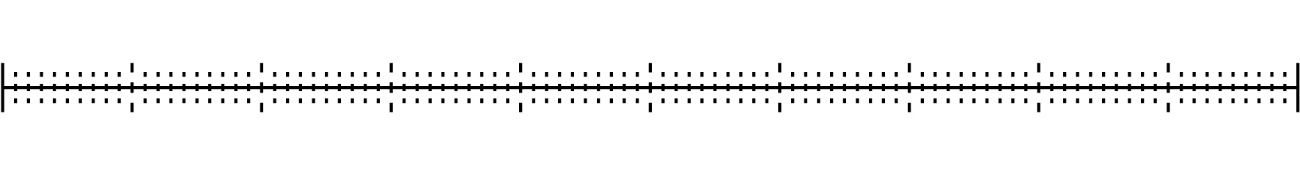 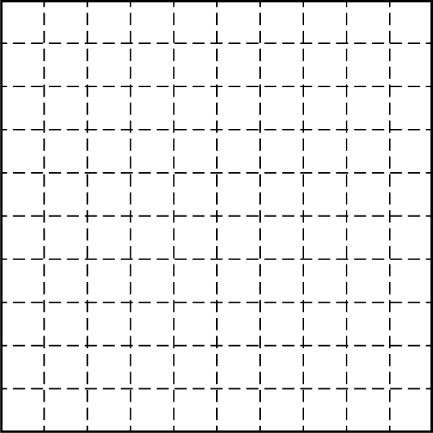 